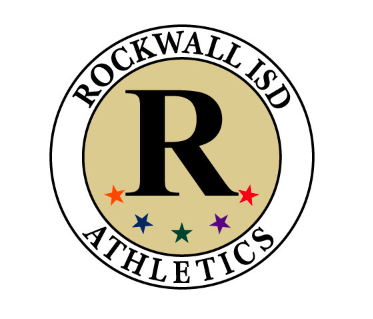 2024 REGION II 5A GOLF HANDBOOK 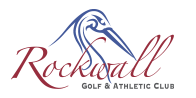 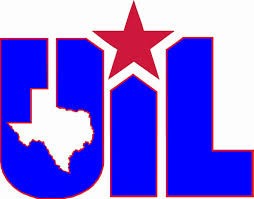 REGION II—CONFERENCE 5A GOLF BOYS AND GIRLS MONDAY, APRIL 15-THURSDAY, APRIL 18, 2024 ROCKWALL, TEXAS 5A BOYS- Monday-Tuesday, April 15-165A GIRLS- Wednesday-Thursday, April 17-18DISTRICT DIRECTORS’ INFORMATION:  Immediately upon completion of the district tournament, email or fax entries to Kasie Brewer.  Please type each player’s full name on the entry form, no initials or nicknames.  If it must be handwritten, please make sure that names are legible.TOURNAMENT FORMAT:  Progressive both days off #1 and #10 tee box, 8:00am Tee TimeNote:  In case of rain, and only 9 holes are completed, the 9 holes will stand as a completed tournament. Payment:The cost for each female golfer on a team is $160.00.  Each team will be $800.00.  The cost for each male golfer on a team is $160.00.  Each team will be $800.00.  Important:  Add $160.00 for each girl or boy golf medalist not on a team. Entry Fee Includes: Regional competition fees, three rounds (1 practice and 2 competition), range balls before each round, and one coaches cart.  This DOES NOT include school administrators.  If they would like to reserve a spectator cart, we will allow it with a payment method secured in advance with the Pro Shop staff.  ****SEND CHECKS TO ROCKWALL ISD ****  Make checks payable to: 	Rockwall ISD  	 	 	 	                                                         Attn: Athletics 	 	 	                                                         1193 T.L. Townsend Dr. 	 	 	 	                 Rockwall, Texas 75087                         CONTACT PERSON-                           KASIE BREWER 	                          Rockwall ISD 	 	    Work Phone: 469-698-7365 		Cell phone-214-912-2226      Email-kasie.brewer@rockwallisd.org   HOST FACILITY GOLF PROFESSIONALS:                        Ignacio Vela- PGA General Manager Mike Frias- Head Golf Pro	     TOURNAMENT DIRECTOR: KASIE BREWER  	 ROCKWALL INFORMATION:   Visit Rockwall -Hotels, Restaurants, things to do, etc.La Quinta Inn & Suites by Wyndham546 SPIDCorpus Christi, TX 78405(361) 299-2600INFORMATION FOR ROCKWALL GOLF & ATHLETIC CLUB GOLF COURSERGAC Golf Course2600 Champions DriveRockwall, TX  75087    972-771-0301PRACTICE ROUNDS:Player practice round is included in entry fee. Player carts for practice round are not included in the cost.  They are $40(per cart) and must be paid to the golf course at time of practice round.  TEE TIMES:  Tuesday, April 2nd and April 9th – after 3pm - District 9, 10, 11Thursday, April 4th and April 11th – after 3pm - District 12, 13, 14Sunday, April 14th and Tuesday, April 16th – after 1pm - District 15, 16Tee time reservations may be made by emailing Mike Frias at mfrias@rgactx.com or calling RGAC Golf Course Pro Shop at 972-771-0301.  Please tell the pro shop you are with the Regional Golf Tournament. COACHES MEETING:Sunday, April 14 at RGAC Champions Room at 6:00pm for 5A Boys coaches Tuesday, April 16 at RGAC Champions Room at 6:00pm for 5A Girls coachesCOURSE REMINDERS:RGAC driving range will be open at 7:00am for teams/medalists teeing off between 8-8:30am.  Range available at 7:30am for teams/medalists teeing off after 8:30am.Boys will play from the blue tees; Girls will play from the red tees. Play the ball as it lies.  There may be ground under repair, it will be marked.  Make sure players take proper drops. At the turn, remind players not to take too much time, restroom break and water only.  Do Not Hold Up Play! Have players pay attention to out of bound stakes. (White Stakes)Must have signed scorecards.  Immediately after the round have players report to the table with their scorecards and then turn them in to be verified, the entire foursome together.During tournament play the Head Coach will have free access to a golf cart.  Coaches pick up key in pro shop. No outside food or drink will be allowed on course.  Concessions are available at the course.  If you would like to place an order for your team contact RGAC dining room at 972-771-0301 ext.2. Spectator carts will cost $40.00 each day of the tournament, while supplies last, and must stay on cart path. During play, players can use cell phones for scoring and range ONLY, no Air pods.  Range finders may be used.  Slope must be turned off on any electrical device. Parents and friends shall stay a substantial distance from competitors during play. Parents and interested spectators should be reminded that they are spectators and it is not their responsibility to report possible rule violations.  Rules violations should be reported by the players. PAIRINGS:First round pairings will be made from the district tournament scores by team scores.Second round pairings will be made from first round results.Pairings will be listed on the Rockwall ISD website once all district tournament scores have been received.2024 5A REGIONAL GOLF TOURNAMENT COURSE RULES AND GUIDELINESCOACHING Two designated coaches may engage (coach) with the player(s) from tee to green. Once a player steps onto the green, no coaching is allowed until all participants have finished the hole.At district, regional and state competition, two coaches are allowed to coach that team/individual once play has begun that day for that team or player(s).Penalty Structure:First Offense - WarningSecond Offense - Stroke penalty for player and loss of coaching privileges for the coachThird Offense - Disqualification of the player for the entire tournament. PROTESTS Any protest lodged must be initiated by a contestant or school official - either a player, coach or administrator from the school for whom a student is playing - before the scores are designated as final by the tournament director.  DRESS REGULATIONS Individuals and teams representing member schools in golf shall wear school-approved clothing. It is recommended that clothing be in school colors, similar in design, and/or have the school identifying logo or name. All clothing does not have to be identical, but the school officials must approve whatever is worn.SUBSTITUTION There shall be no substitution allowed in the individual competition.  Once the tournament has begun, no substitution (except for injury) shall be allowed on a team, as a team is composed of five players. OFFICIAL RULES The rules committee will be the Kasie Brewer, Ignacio Vela, and Mike Frias.  All play will be by U.S.G.A and UIL rules.  Decisions made by the rules committee will be considered final. CADDIES AND CARTS Contestants may NOT use caddies or electric carts during district, regional, or state matches without approval by the UIL.  (A pull cart may be used.) TIME ORDER OF STARTING The team or individuals shall start at the time and in the order arranged by the committee.  The penalty for breach of the rule is disqualification. TIES The lowest four scores compose the team score each day.  In case of a tie, all five players will be involved in a playoff. ELECTRONIC EQUIPMENT Distance-measuring devices are allowed under the rules of golf as long as the player does not access any information that is prohibited under this rule.  The first breach of the rule means the player gets a two-stroke penalty.  A second breach during the same round results in disqualification.USGA Range Finder GuidelineCELL PHONESCell phones will be used for scorecard (IWanamaker App) and range finder ONLY.  Any use of the cell phone other than inputting score (done between holes) or range finder will follow the penalty of the first and second breach as stated under electronic equipment.2024 5A REGIONAL GOLF TOURNAMENT COURSE RULES AND GUIDELINES1. USGA and UIL rules will apply at all times. 2. Play will be from the blue tee markers for boys and red tees for girls. 3. Players will play the ball as it lies unless changed by rules official.4. The 14 club limit is in effect. 5. Ground under repair:  Defined by white lined areas marked GUR.  Also, any machinery tracks/ruts or ant beds to be played as GUR.  6. Out of Bounds:  Defined by white stakes left of any perimeter fences (#1,2,10,11,12,13,15,16).  If a ball is thought to be lost or O.B. please announce & play a provisional ball.  Penalty is stroke and distance. 7. Penalty areas:  Defined by yellow lines (#9 &18).  All other penalty areas are lateral and defined by red lines / stakes.  Note: Non-Mowed Areas will be played as a “Penalty Area”.  Ball may be played in a Penalty Area if player chooses to do so. Rule 17 8. Immovable Obstructions:  All cart paths, tee signs, service roads, restrooms, drinking fountains, sprinkler heads, flush mounted storm drains, and valve covers are immovable obstructions.  You may take relief from any obstruction, if they interfere with your stance or swing, you may take free relief by dropping one club length no closer to the hole.  The “nearest point of relief” always shall apply. 9. You may move your ball away from “active” ant beds without penalty.  Drop your ball within one club length, no closer to the hole. 10. Immediately after round, turn in your signed & attested scorecard at the scorer’s table.  All members of the group must be present. 11. If there are any questions on a ruling, play two balls and check with the rules committee before signing your scorecard.  Golf rules committee comprised of: Ignacio Vela – PGA Pro; Mike Frias – PGA Pro.  For UIL – Kasie Brewer – Regional Director.12. Club throwing, violent temper display, abusive language and/or damage to the golf course or facilities are grounds for immediate disqualification. 13. If in doubt as to procedure concerning the rules of golf, play two balls keeping both scores and check with the rules 3committee following play before signing scorecard. 14. Drop area hole #5,8,12,14.   15. Relief for an embedded ball in its own pitch mark is allowed through the green. 16.  *9 STROKE RULE: a player may pick up their ball at any point at or prior to the 8th shot and record a “9”                                if it becomes apparent to the player that a score of less than 9 is highly unlikely.  If a player continues to                                play, the player is not disqualified.  The player will get only the maximum score even if the actual score                                exceeds the maximum.  USGA Rule 21.2 a., b., c. all apply. 17. Team ties will be broken by sudden death with all 5 players playing, counting the four best, starting on hole #18 and then moving to hole #1 if tie remains.  Play will continue on these two holes until tie is broken. 18. Individual ties will be broken by sudden death starting on hole #18 and then moving to hole #1 if tie remains.  Play will continue on these two holes until tie is broken.SLOW PLAYThe following conditions and policies shall govern regulation of the pace of play by the Rules Committee: Each player is responsible for playing without undue delay.   Each player is responsible for his/her group’s maintaining proper position on the course in relation to the rest of the field.  Each group should be approximately a starting interval behind the preceding group throughout the whole round.  The position of the group following has no bearing in determining whether or not a player’s pace of play is satisfactory.  A group is deemed to be out of position if they fall a hole behind. A group which is out of position for as many as three holes during one round, not necessarily in consecutive order, will be considered in violation of rule 6-7 (undue Delay).  Players contributing to the delay will be automatically penalized. Once a player is at his/her ball and it is his/her turn to play, if he walks ahead of the ball to check the position of the hole or to walk yardage, the player will be penalized for undue delay if he/she had previously been warned during the round for slow play. Penalties may be assessed without a player having been given prior warning during the round by a Rules Official.  It is the responsibility of each player to be aware of his/her position on the golf course. If a group’s pace of play warrants a penalty being assessed, only players who contributed to slow play will be penalized, not necessarily every member of the group. Officials will use discretion concerning the pace of play of early groups.  The first players will be expected to play at a reasonably fast pace.  However, the groups immediately following may not be expected to maintain position behind an exceptionally fast group. UIL GOLF DISQUALIFICATIONS  According to UIL rules, a player disqualified for an unsportsmanlike conduct violation COULD have all scores posted by the player not count toward the team score.For example, a player disqualified for unsportsmanlike conduct during the first round will not be allowed to continue. First round scores of a player disqualified for unsportsmanlike conduct during the second round may or may not be cancelled. Thus, the first day or second day score may not be used for the team score.Unsportsmanlike conduct is defined as profane, vulgar and/or abusive language audible to others; carelessly and/or deliberately throwing clubs; verbalizing with intent of intimidation; or exhibiting behavior not in accordance with the spirit of fair play. First consideration of penalty should be per USGA rules. If the golfer's action warrant, penalty may be disqualification for the round, and/or in the opinion of the tournament director the violation is flagrant, disqualification could be for the tournament.Please note that in accordance with USGA Rules of Golf, a player that cannot complete the round because of illness or injury is not subject to disqualification for the remainder of the tournament if the tournament director or the rules committee is notified and the reason satisfactory.Inclement Weather PlanInclement weather, such as, thunderstorms and lightning can present dangerous situations for our student athletes and spectators during practice and/or outdoor competitions.  The following regulations that will be followed during our regional golf tournament:Every effort will be made to complete all rounds as scheduled, however if inclement weather should arise please be prepared to adjust accordingly. Decisions will be made with everyone’s safety in mind, so we ask that you respect the decision outcome.  NOAA and PerryWeather will be used to determine the proximity of lightning to the golf course.  When lightning is 15 mile miles from the golf course, the Tournament Director and Golf Director will notify all persons that inclement weather is approaching.  Fans will be carted to the entrance to seek safe shelter in their vehicles.  Athletes and coaches will need to start gathering equipment in case lightning continues to move into the area. Once lightning is 10 miles from the area, all outside activities will be suspended. The Golf Director will sound the siren to notify athletes, coaches, admin. and staff to seek shelter inside the Club House. Once activity has been suspended, we will wait at least 30 minutes following the last sound of thunder or lightning prior to resuming activity and returning outdoors.  If rounds cannot be completed due to inclement weather, the Tournament Director, will determine next course of action. Please be reminded that every effort will be made to play all rounds as scheduled, but everyone’s safety will be our top priority.Spectator Rules -Spectators must stay on cart path at all times. EXCEPTION: when  watching play on or around the green spectators may go up on the  mounds that surround the green to watch. -Spectators MAY NOT walk down the fairway with the players.-Spectators need to stay 30 yards from the players at all times.  -Spectators are allowed to help search for lost golf balls.  -Spectators are NOT allowed to give players snacks or drinks during    the stipulated round.  ONLY the designated coach may give the   players snacks or drinks.      -Spectators are NOT allowed in the scoring area at any time.      -Spectators MAY NOT give any advice during play. ONLY the       designated coach may give the player advice during a stipulated      round.  Any other communication could be deemed advice. The player      could be penalized 2 strokes for every breach or disqualified.       -Spectators MAY NOT shuttle players at any time.  EXCEPTION:       In the event of inclement weather or dangerous situation, spectators       MAY transport players to safety. 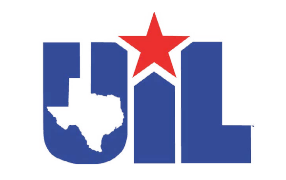 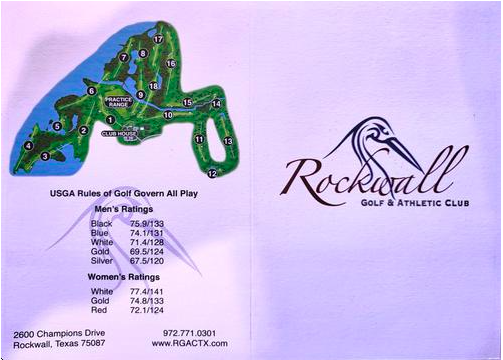 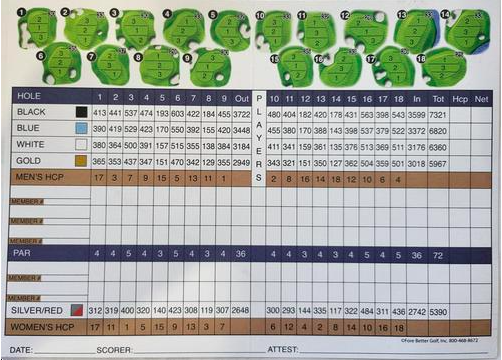 